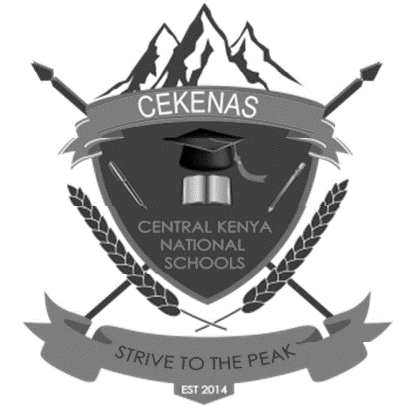 CEKENAS END OF TERM TWO EXAM-2022FORM FOUR EXAMKenya Certificate of Secondary Education. (K.C.S.E)English paper 2101/2Marking schemeQuestion 1a) This is so because regardless of age, gender, career or economic status smartphones are fast becoming ubiquitous. 2mksb) Texting/ mailingChecking bank balancesSelling stuff on OLXPhoto/ video sharingSurfing the netMaking calls(Any 4x1=4mks)c) Bad habits- Texting and taking calls from the toilet.- Using the phone at dinner table church and funeral services- Texting while driving(Any 2x1=2mks)Management Refraining Setting limitsEngaging with family and friendsd) When one’s phone lacks internet connection1When the phone is low on battery1If it’s missing 1e) This is because common courtesy is often thrown out through the window when we are not on the phone.1f) Some airports are now offering lounges that are cellphones free, aren’t they?1g) Apprehension/ cautionary/cautions on the use of phone.He is not overly happy or sad with the invention.h) i) A large number ofii) very commoniii) a great amount ofQuestion 2.1. In the afternoon, the party breaks up amidst warm appreciation from the friends of Oloisudori, Ole Kaelo is all smiles. He thinks he had been rated1mk a worthy companion of the likes of Oloisudori. Oloisudori asks 1mk his friends what they thought of the girl and it is thumbs up by all the three declearing that she is the catch of the year.1mk2. Dialogue between Taiyo and her fatherLocal dialect – PapaiFlashback – “Like Joseph Parmuat had told them lead him into a murky alley and then turn round to extort the impossible from him.(Identification 1mk explanation 1mk)3. Taiyo had high hopes1mk that her father would grant her permission to attend a music extravaganza in Mombasa. Her father stubbornly declined1mk claiming that none of his family members would demean him/herself to such an extent.1mk. (3mks)4. i) Love – love between Resian and her sister Taiyo- Taiyo feels indebted to Resian forhaving never been able to come round and present her case. (Joining Egerton University)ii) Education – she and Resian had been waiting for their mother to tell them what their father’s response had been regarding their request to go back to Nakuru to enroll as students at Egerton University.(Identification 1mk explanation 1mk)5. Mood of tense – I’m tensed mood- Taiyo tries to dig and get more information from the the father concerning Oloisudori’s visit but the father becomes irritated. … she continued and rued it immediately for she noticed he was getting irritated.(Identification 1mk explanation 1mk)6. i) The gifts that Oloisudori and his friends had brought to the Kaelos. (for each member of the family)ii) Pretty golden brooch and twelve lengths of different kinds of material, golden pendant, a golden bracelet and a cutely designed golden ring.(2 identification = 2 marks)7. Short tempered - he snapped showing signs of a rising temper.(Identification 1mk explanation 1mk)8. i) Lunch – 1mkii) Extravagant – 1mk9. Taiyo calls her father pleasantly and her father responds pleasantly too.From the kitchen comes loud voices of Resian and their mother arguing about somethingTaiyo loses her father’s attention and gives up the idea of speaking to him that night about the university. She hopes there would be another chance soon. her father tells her to call Resian for himQuestion 31. Other children,  probably in the neighbourhood,  who were poor and rather ill-mannered.2. They forcefully hold down the persona and frighten him.… their jerking hands and their knees tight on my arms.3. They ridicule the speaker, make fun of his lisp. They frighten him by shouting at him and throwing mud at him.4. Fearful – he feared the rough children	- jerking hands 	- Salt coarse pointing 5. Fearful – of the children who ridicule him, make fun of his lisp, frighten him with their jerking hands,…6. Similes - Threw words like stones	- Their muscles like iron7. Ironical that the persona is trying to smile even after the ‘naughty’ children have wronged him (they threw mud at him, smiles at them) yet they never smiled back.8. Social segregation/ social classes/ discrimination.- The personas parents kept him/ her from children who were rough and poor- they wore torn clothes, their thighs showed through rags.9. – Jerking – uncontrolled movements- Lithe – easily flexibleGrammar a. i) I have some duties to perform.ii) Tired of play, he sat down to rest.iii) Do not be a borrower or a lender 		or Be neither a borrower nor a lender.b) i) contortionii) deletionsiii) Sectarianc) i) , did they?ii) , wouldn’t you?d) i) I do not understand what you are talking about.ii) Please don’t dirty the class.Please don’t make the class dirty.e) i) make outii) put up withiii) see to it.f) i) like one who had murdered.ii) Just like the murdered that he was.